Allegato n° 6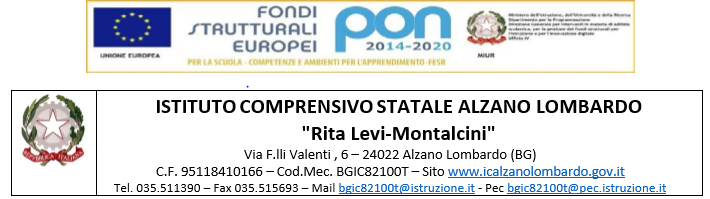 a.s. …………………………PIANO DIDATTICO PERSONALIZZATO (PDP) PER ALUNNI CON D.S.A.(Il presente documento deve riferirsi all’allegato n°1 e allegato n°4 che devono essere compilati quando viene protocollata la certificazione e successivi aggiornamenti)ALUNNO …………………………………………………………………….		CLASSE …….. sez. ……….INSEGNANTE COORDINATORE/REFERENTE: ………………………………………………………………SCUOLA:                                                                                           PRIMARIA           plesso …………………………………………………………. …..      SECONDARIA     plesso…………………………………………………………………1. STRATEGIE METODOLOGICHE E DIDATTICHE INCLUSIVE:l’alunno scrive in stampato maiuscoloscrittura alla lavagna in stampato maiuscolo (da parte del docente)preparazione di verifiche scritte a computer in stampato maiuscolominuscolo         con tipo e dimensione carattere (in genere, Verdana, Palatino 12, 14, anche 16)          ed interlinea adeguati al caso tempi più lunghi per lo svolgimento di esercizi, delle diverse attività e di prove scrittecompiti compresi, comunicati e trascritti correttamenteinterrogazioni e verifiche programmate (DISCIPLINE:……………………………………………………………………………………………………)assegnazione di un minor numero di esercizi in classe (DISCIPLINE:……………………………………………………………………………………………………)assegnazione di compiti a casa in misura ridotta (DISCIPLINE:……………………………………………………………………..………………………)assegnazione di un minor numero di esercizi nelle verifiche (DISCIPLINE:…………………………………………………………………………………………………………………………………………………)testi/materiali ridotti (DISCIPLINE:…………………………………………………………………………………………………)utilizzo di tabelle e schemi (DISCIPLINE:……………………………………………………………………………………………………)utilizzo di mappe concettuali (costruite con l’alunno e non già predisposte) (DISCIPLINE:……………………………………………………………………………………………………)altro ………………………………………………………………………………………………………NB: le riduzioni si intendono per quantità, non per contenuto2. MISURE DISPENSATIVE:L’alunno è dispensato dalettura a voce altascrittura e copiatura dalla lavagnalettura di consegnescrittura corsivo - scriptscrittura veloce sotto dettatura uso del dizionario cartaceostudio mnemonico delle tabellinestudio mnemonico forme verbali, grammaticalistudio mnemonico tavole verbalistudio delle lingue straniere in forma scrittaprendere appuntidisegno tecnicoaltro……………………………………………………………………………………………………………………………………………………………………………………………………………………………………3. STRUMENTI COMPENSATIVI:L’alunno utilizza i seguenti strumenti compensativi:tabella dell'alfabeto e dei vari caratteritabella dei mesitavola pitagoricatabella delle misuretabelle delle formule e/o procedure specifichecalcolatriceregistratore/lettore mp3cartine geografiche e storichetabelle della memoria di ogni tipo (ad es., grammaticali – forme verbali – analisi logica – analisi del periodo – aiuti temporali)computer con programmi di videoscrittura con correttore ortograficocomputer con sintesi vocale (es.: Carlo Mobile)computer con software per il riconoscimento vocale (es.: Dragon)materiale registrato (mp3, cassette) (dagli insegnanti, dagli alunni, e/o allegate ai testi)dizionari di lingua straniera in Cdrom tabelle per lo studio di lessico e regole della lingua stranieratraduttori libri di testo digitaliverifica (docente – compagno) della compilazione o aiuto compilazione diario scolasticocassette registrate dal docente con spiegazioni di lezioni o parti di essa (es riepilogo a fine lezione)uso sistematico di mappe strutturate (o mappe mentali) per riconoscimento e rielaborazione degli argomentialtro …………………………………………………………………………………………………………..………………………………………………………………………………………………………………….4. STRATEGIE PREVALENTI ADOTTATE PER L’APPRENDIMENTO Didattica per concetti.Cooperative learning.Lavoro a piccoli gruppi.Tutoraggio tra pari.Strategie metacognitive per lo studio e per l’autovalutazione.Brainstorming.Didattica esperienziale-laboratoriale.Riproposizione e riproduzione degli stessi concetti attraverso modalità e linguaggi differenti.Pause ripetute e volute per una consapevolezza dell’avvenuta comprensione per permettere all’alunno il processamento del linguaggio.Semplificazioni testuali (uso di multimedialità). Importanza maggiore alla comunicazione orale.Lettura da parte dell’insegnante.In momenti e tempi opportuni, dettatura all'insegnante del proprio pensiero affinché ciò non sia ostacolato dalle difficoltà di scrittura.Richieste specifiche con domande univoche e lineari.Altro ……………………………………………………………………………………………………………………………………………………………………………………………………………………………………5. CRITERI DI VALUTAZIONE (anche per esami conclusivi dei cicli) I criteri e le modalità di verifica si svolgeranno nelle modalità riportate nel PDP, in particolare:Valutare in base ai progressi acquisiti, impegno, conoscenze apprese e strategie operate.Valorizzare il processo di apprendimento dell’allievo rispetto al punto di partenza e non valutare solo il prodotto/risultatoPredisporre verifiche scalariProgrammare e concordare con l’alunno le verifiche orali e scrittePrevedere verifiche orali a compensazione di quelle scritte (soprattutto per la lingua straniera o materie orali) ove necessarioFar usare strumenti e mediatori didattici ( formulario, tabelle verbi, grammatica ecc) nelle prove sia scritte sia orali tenendo conto delle indicazioni fornite dalla diagnosi e/o delle osservazioni del Consiglio Favorire un clima di classe sereno e tranquillo, anche dal punto di vista dell’ambiente fisico (rumori, luci…)Rassicurare sulle conseguenze delle valutazioni e le possibilità di miglioramento, individuando i punti di forza.Altro ………………………………………………..PROVE SCRITTEPredisporre verifiche scritte accessibili, brevi, strutturate, scalari o altro……Facilitare la decodifica della consegna e del testoValutare tenendo conto maggiormente del contenuto che della formaIntrodurre prove informatizzateProgrammare tempi più lunghi per l’esecuzione delle prove dividere la verifica in due tempi diversiAttenzione più al procedimento che alla correttezza del calcoloAltro……………………………………………………………………..PROVE ORALIGestione dei tempi nelle verifiche orali dando tempo per la riflessione, pause .Valorizzazione del contenuto nell’esposizione orale, tenendo conto di eventuali difficoltà espositiveAltro………………………………………………………..TABELLA RIASSUNTIVA IMPIANTO VALUTATIVO PERSONALIZZATO(solo per la scuola secondaria e utile  per gli esami conclusivi dei cicli)(Esempio di sintesi che deve essere personalizzato in base a quanto emerge nel PDP)6.  PATTO CON  CON L’ALUNNOSi concordano:□	la riduzione del carico di studio individuale a casa	……………………………………………………………………………………………………………………………………………………………………………..□	l’organizzazione di un piano di studio settimanale con distribuzione giornaliera del carico di lavoro	………………………………………………………………………………………………………………………………………………………………………………□	le modalità di aiuto: chi segue l’alunno nei compiti, come, per quanto tempo, per quali attività\discipline ………………………………………………………………………………………………………………………………………………………………………………………………………………………………………………………………………………………………………………………………………………………………□		gli strumenti compensativi utilizzati a casa	……………………………………………………………………………………………………………………………………………………………………………..	……………………………………………………………………………………………………………………………………………………………………………………………………………………………………………………………………………………………………………………………………………………………..OSSERVAZIONI___________________________________________________________________________________________________________________________________________________________________________________________________________________________________________________________________________________________________Data_________________________Il Dirigente scolastico………………………………………………I docenti							          I genitori                                                                                              (firma per presa visione)------------------------------------------				-------------------------------------------------------------------------------------------------				-------------------------------------------------------------------------------------------------				------------------------------------------                                                           I genitori----------------------------------------                                                  ( firma per accettazione)----------------------------------------                                       -----------------------------------------------------------------------------------------------------                                      ------------------------------------------------------------DisciplinaMisure dispensativeStrumenti compensativiModalità di verificaCriteri di valutazioneAltroLingue straniera-Esercizi alla lavagna-Dettatura di esercizi-Lettura ad alta voce-Uso PC-Mappe concettuali-Formulario regole-Recupero verifiche scritte con interrogazioni orali-Verifiche di lunghezza minore-Lettura da parte dell’insegnante di consegnaPrivilegiare forma orale e contenutoItalianoMatematicaStoria e geografiaTecnologiaScienzeArteMusicaEd. fisica